Weekly Homework					Name ____________________________________Monday, January 141.                                                                                          	     2.    3.                                                                    			     4.         Skip count by 4s:  16, 20, 14, ____, ____, _____, _____, ____  What do you notice about each multiple?Tuesday, January 15					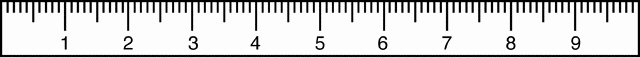                     Check your answer using the opposite operation.1.                                                    2.                                                                              		3.                                                                             	4.Three names for a                   are _________________, _____________________, and _________________Weekly Homework					Name ____________________________________Wednesday, January 161.  				2.    3.                                                                                               4.        How is a square and rectangle the same?  Both shapes _________________________________________________.   Weekly Homework   Thursday, January 17                                                                                          2. 3.                                                                                             How is a square different from a rectangle? A square differs from a rectangle because a square__________________________________________________________________________________________________________________________.